Majstrovstvá Slovenska  v orientačnom behu 2016 na dlhých tratiachSlovenský rebríček jednotlivcov – INOV 8 Cup 2016 v orientačnom behuVerejné preteky v orientačnom behu Silica, 24.-25.9.2016Propozície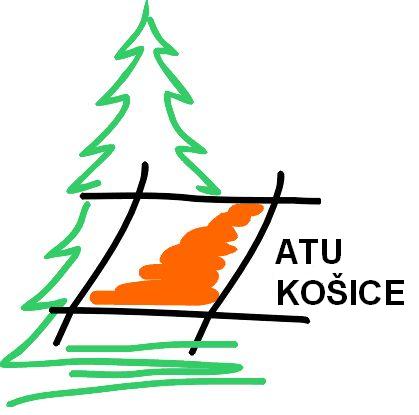 Ukážky mapy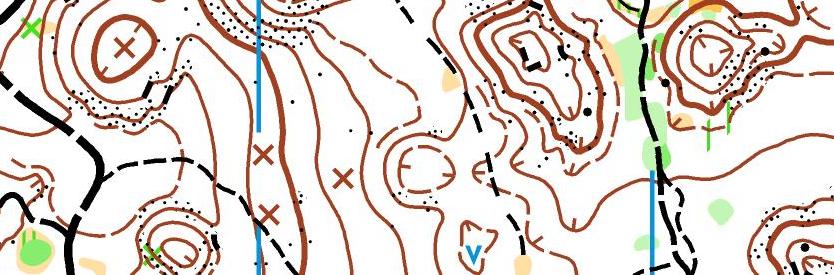 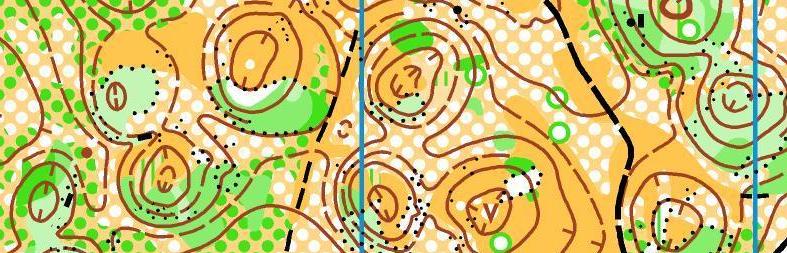 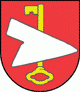 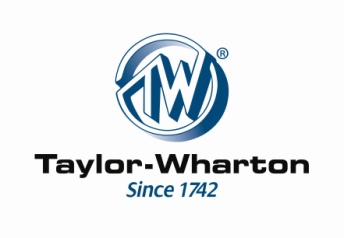 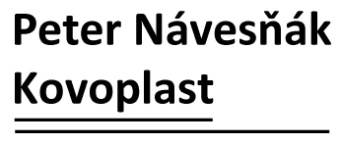 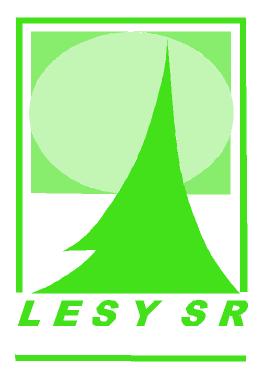 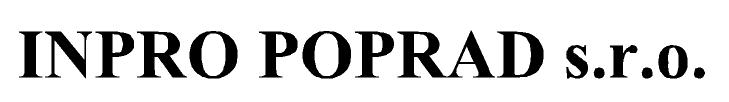 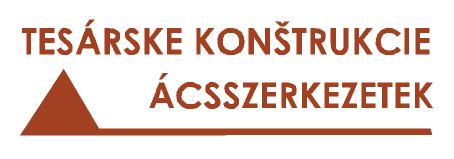 PartneriObec Silica          	                           	                                                                                                                                                                                                                  Vyhlasovateľ:Slovenský zväz orientačných športovTechnické zabezpečenie:Klub orientačného behu ATU KošiceTermín:24.-25.9.2016 Miesto pretekov:	Silická planina Klasifikácia pretekov:24.9.2016 (sobota) -  otvorené denné preteky jednotlivcov v orientačnom behu na dlhej trati s určeným poradím kontrolných stanovíšť 25.9.2016 (nedeľa) -  otvorené denné preteky jednotlivcov v orientačnom behu na strednej trati s určeným poradím kontrolných stanovíšťCentrum pretekov, zhromaždisko:Lúka vzdialená cca 2km SZ od obce SilicaGPS: 48°33´51,25“S, 20°29´29,30“VKategórie:24.9.2016 (sobota):M SR dlhá trať M-14, M-16, M-18, M-20, M21-, M35-, M40-, M45-, M50-,   M55-, M60-, M65-, M70-   W-14, W-16, W-18, W-20, W21-, W35-, W40-, W45-, W50-, W55-, W60-, W65-Verejné preteky M-10C,  M-10R (s doprovodom), M-12C, M21-CW-10C, W-10R (s doprovodom), W-12C, W 21-CN - náborová traťK3 - kondičná trať25.9.2016 (nedeľa) Slovenský rebríček – stredná trať  M-12, M-14, M-16, M-18, M-20, M21-E, M21-B, M21-D, M35-, M40-, M45-, M50-,  M55-, M60-, M65-, M70-   W-12, W-14, W-16, W-18, W-20, W21-E, W21-B, W21-D, W35-, W40-, W45-, W50-, W55-, W60-, W65-Verejné preteky M-10C,  M-10R (s doprovodom)W-10C, W-10R (s doprovodom)N - náborová traťK3 - kondičná traťPrihlášky:Poplatky:do 12.9.2016 cez on-line prihlasovací systém: http://www.orienteeringonline.net/Vo výnimočnom prípade e-mailom na akademik.ob@tuke.skNa každé preteky je potrebné prihlásiť sa samostatne.Prihlášku  e-mailom považujte za doručenú po jej spätnom  potvrdení.Prihlášky po termíne budú prijímané v rámci možností organizátora a len za zvýšené štartovné. Prihlášky a zmeny po 19.9.2016 nebudú možné.názov účtu:     Akademik Technická Univerzita Košice adresa:            Watsonova 4, 040 01 Košice banka:             Slovenská sporiteľňa IBAN:               SK 34 0900 0000 0001 0925 4274 variabilný symbol: 018 SWIFT:             GIBASKBXDo poznámky uveďte: štartovné MSR + názov klubu Vo výnimočných prípadoch je možné poplatky uhradiť pri prezentácii.Štartovné:MSR dlhá trať                                                 do 12.9.2016               do 19.9.2016 M,W 16 - M,W60                                                  8.-EUR                         12.-EUR	M,W 14,  M,W21-C, M,W65, M70, K3              6.-EUR                          9.-EUR	             M,W  -10, -10R, -12 	                                      4.-EUR                          5.-EUR	N	                                      2.-EUR                          2.-EUR	SRJ stredná trať                                                 M,W 16 - M,W60                                                  7.-EUR                         11.-EUR	M,W 14,  M,W21-C, M,W65, M70, K3              5.-EUR                          8.-EUR	             M,W  -10, -10R, -12 	                                      4.-EUR                          5.-EUR	N	                                                                      2.-EUR                          2.-EURRaziaci systém:Bude použitý raziaci systém Sportident-SI, prosíme uviesť číslo vlastného SI čipu do prihlášky. Požičanie čipu možné za 2.-EUR/deň. V prípade nevrátenia čipu bude organizátor vymáhať úhradu 30.-EUR.Ubytovanie: A-internát, Rožňava                                                    9.- EUR os/nocB-kultúrny dom, Silica                                                 3.-EUR os/nocV prípade záujmu o ubytovanie v penzióne Jozefína  www.penzionjozefina.sk si môžete toto ubytovanie rezervovať priamo na adrese penzion.jozefina@gmail.comĎalšie možnosti ubytovania www.tikroznava.skStravovanie: Bufet na zhromaždisku, reštaurácie v Rožňave.Doprava:Organizátor nezabezpečujePrezentácia:piatok,   23.9.2016,   19:00-22:00     internát Obchodnej akadémie,  Akademika Hronca 8, RožňavaGPS:  48°39´50“N, 20°31´49“E   sobota,  24.9.2016,   9:00-10:00       na zhromaždiskuŠtart 00: MSR, sobota                                         11:00 hodSRJ, nedeľa	                     10:00 hod Mapy: MSRISOM, stav jar 2016  M,W16 – M,W21     1:15 000, e = 5mOstatné kategórie    1:10 000, e = 5m Mapy pre všetky majstrovské kategórie budú vodovzdorne upravené. Pre ostatné kategórie budú na štarte k dispozícii mapníky, možnosť samoobslužnej úpravy mapy.                      SRJISOM, stav jar 2016  Všetky kategórie 1:10 000, e = 5mMapy pre kategórie M,W21E budú vodovzdorne upravené. Pre ostatné kategórie budú na štarte k dispozícii mapníky, možnosť samoobslužnej úpravy mapy.  Terén: Krasový, závrtový, väčšinou zalesnený. Časť pretekového priestoru tvorí polootvorený až otvorený terén. Priebežnosť a viditeľnosť v lesnatej časti je väčšinou veľmi dobrá, v otvorenej časti je premenlivá - meniaca sa od veľmi dobrej po ťažko prechodnú s nízkou viditeľnosťou.Na svahoch závrtov sa často vyskytujú kamenné polia a zrázy do výšky 2m.V teréne sa vyskytuje  stredne hustá sieť  lesných chodníkov a ciest.Vyhlásenie výsledkov:MSR           		                       15:30 hodSRJ			                       13:30 hodFunkcionári pretekov:Riaditeľ pretekov                           Jozef Pollák                  R1Hlavný rozhodca                            Marián Kazík                R1Stavba tratí                                     Jozef Pollák                  R1Sekretár                                          Matúš KaprálInformácie:                                   www.tuke.sk/obeh/msr2016                                                         alebo akademik.ob@tuke.sk                                                         tel.: +421 915 872938 Informácie:                                   www.tuke.sk/obeh/msr2016                                                         alebo akademik.ob@tuke.sk                                                         tel.: +421 915 872938 Poznámky: Všetci štartujúci pretekári sa zúčastňujú pretekov dobrovoľne, na vlastné riziko a na vlastnú zodpovednosť, bez nároku na odškodné pri zranení alebo úraze spôsobenom počas alebo následkom týchto pretekov.Vydaním týchto propozícií je zakázaná tréningová činnosť v priestore mapy Brázda 2012.Schvaľovacia doložka:Tieto propozície boli schválené Sekciou OB SZOŠ dňa  4. augusta 2016.Marián Kazík v.r.hlavný rozhodcaJozef Pollák v.r.riaditeľ pretekov